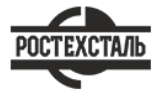 ГОСТ 25660-83Фланцы изолирующие для подводных трубопроводов на Ру 10,0 МПа (около 100 кгс/см кв.). КонструкцияСтатус: действующийВведен в действие: 1984-07-01Подготовлен предприятием ООО «Ростехсталь» - федеральным поставщиком металлопрокатаСайт www.rostechstal.ru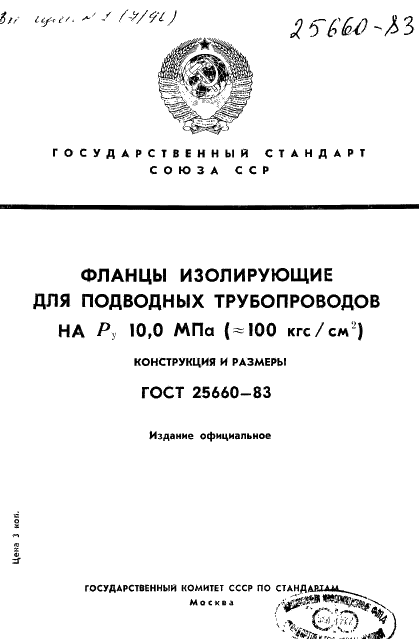 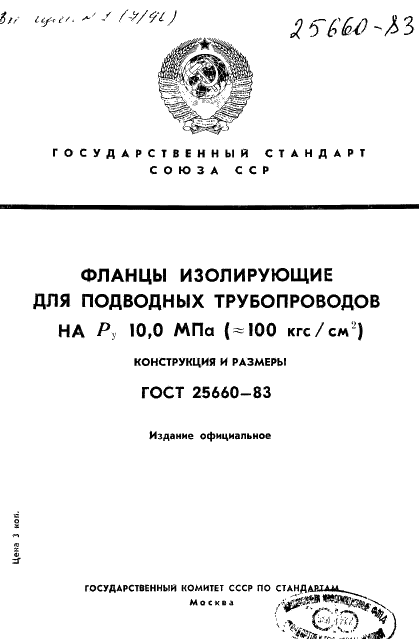 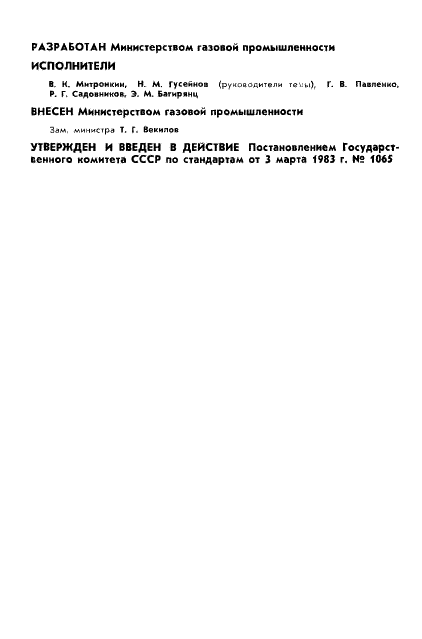 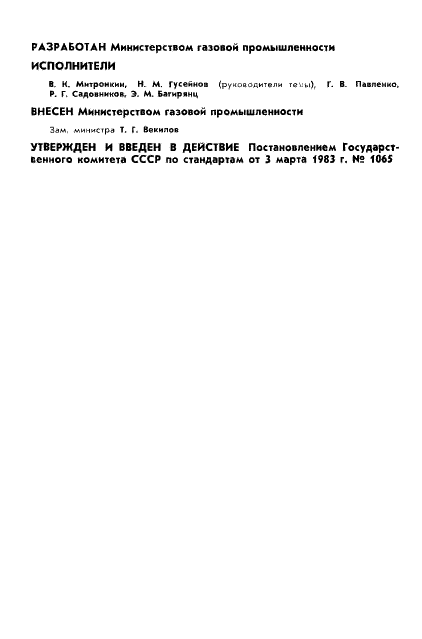 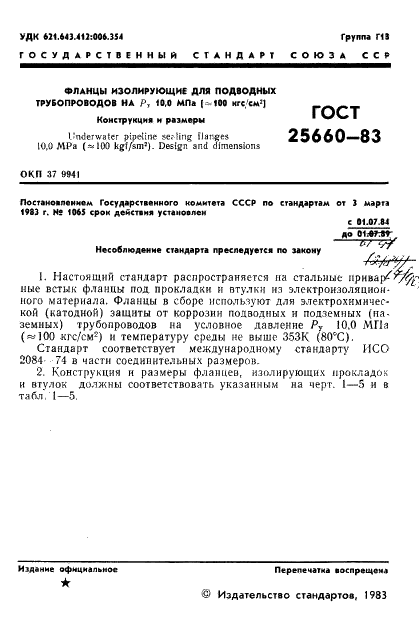 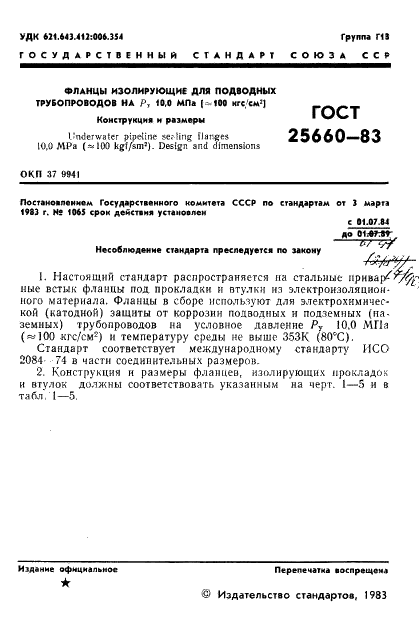 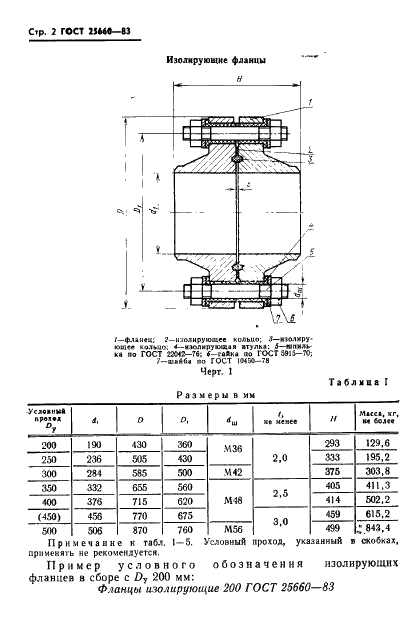 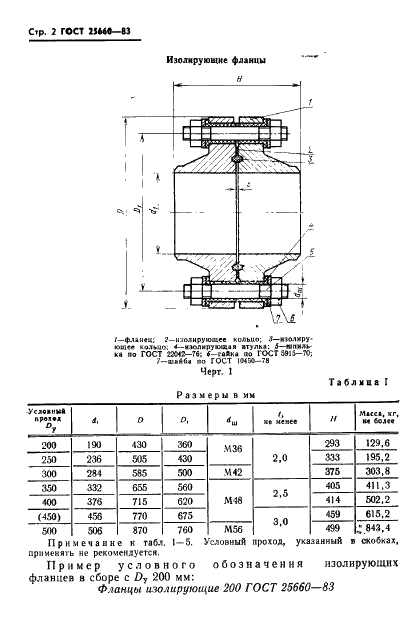 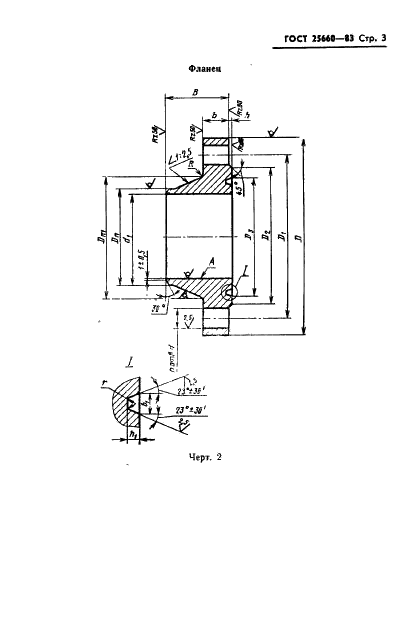 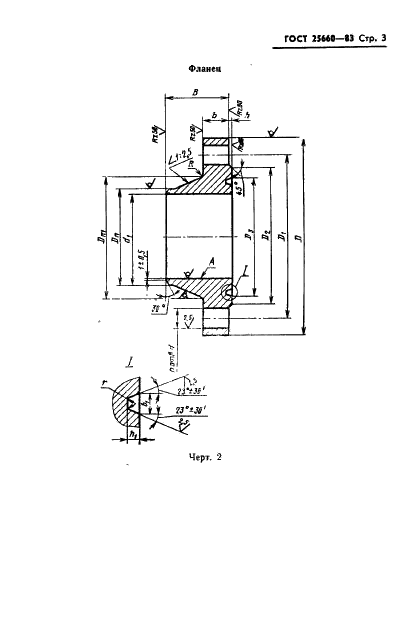 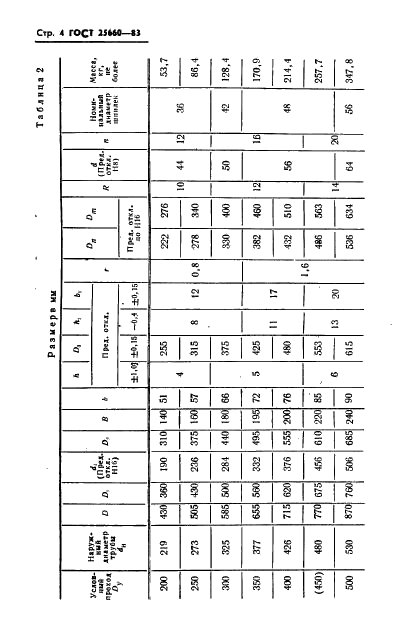 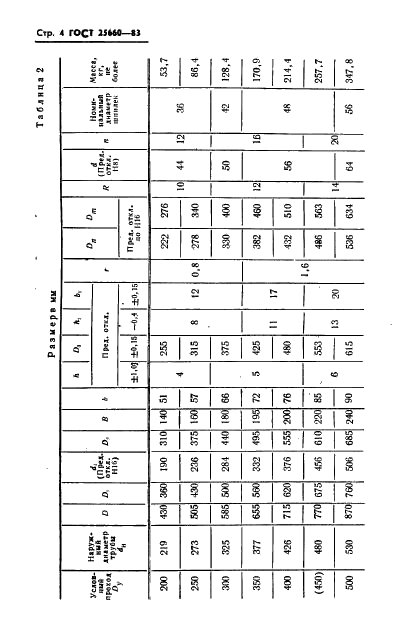 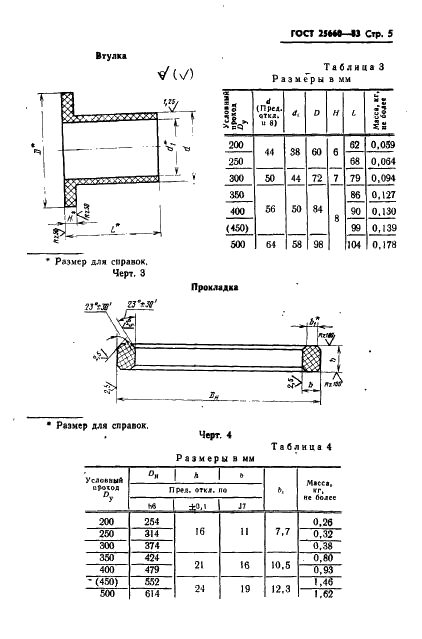 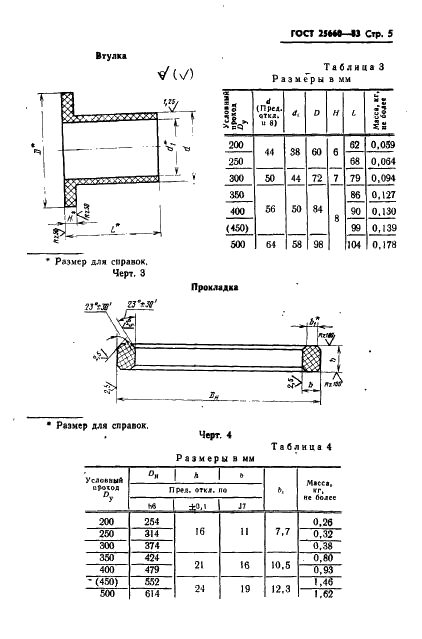 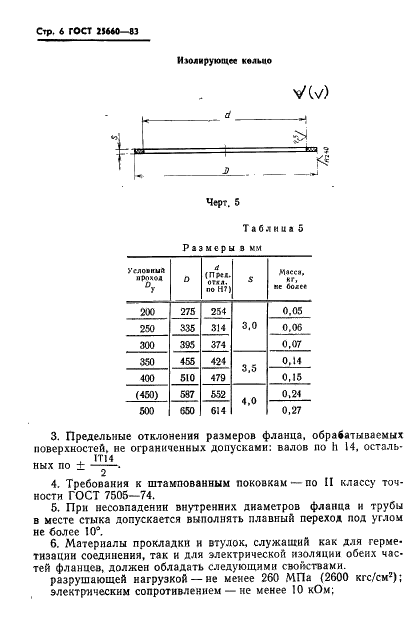 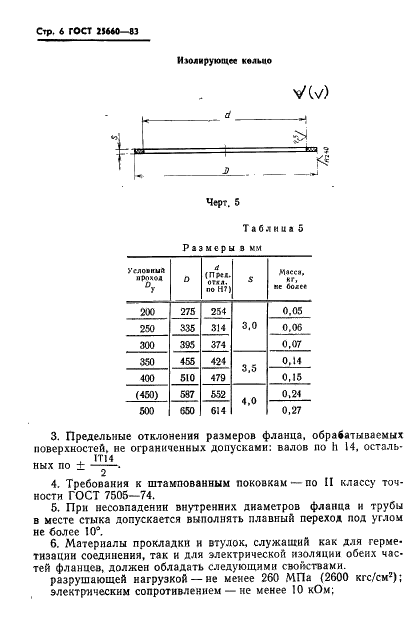 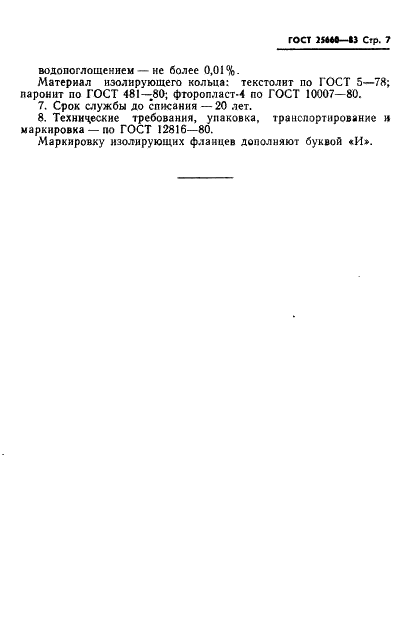 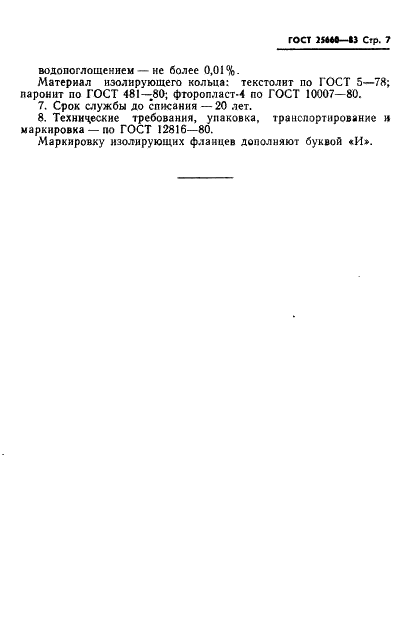 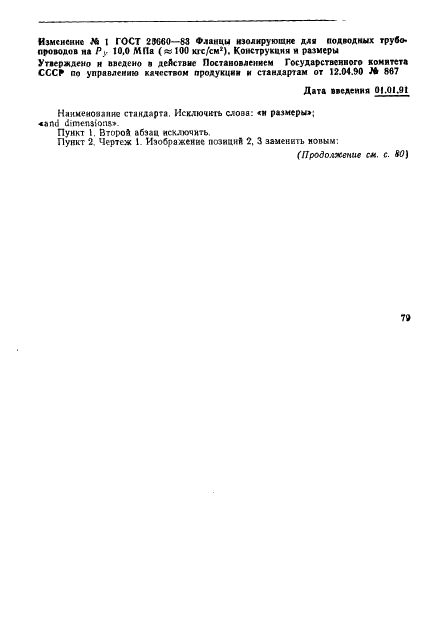 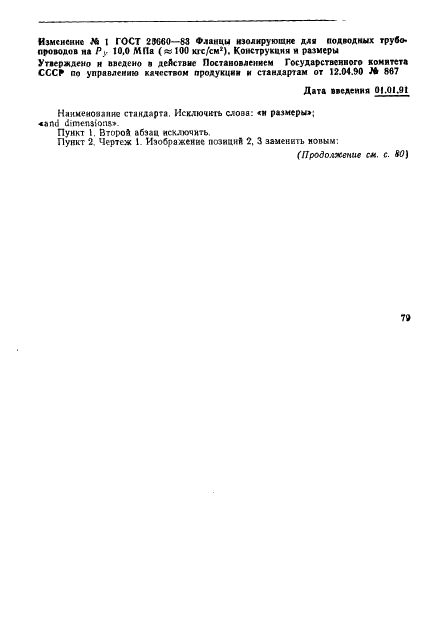 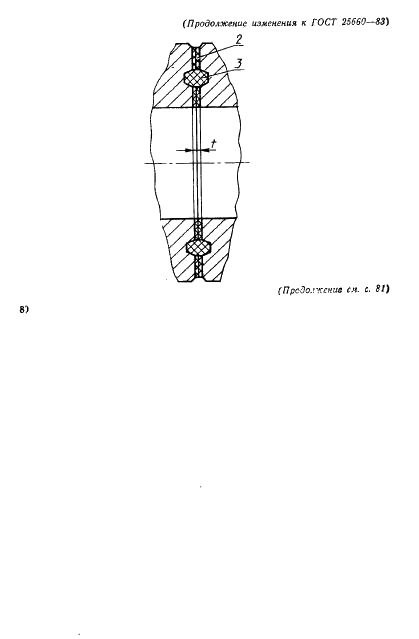 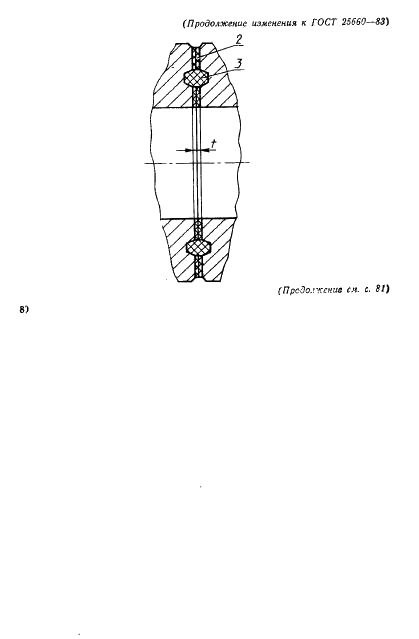 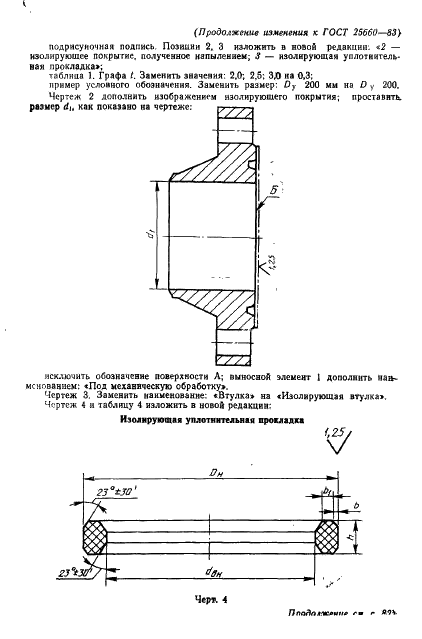 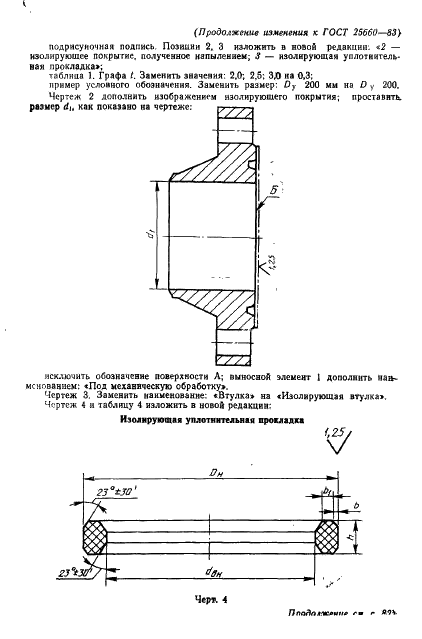 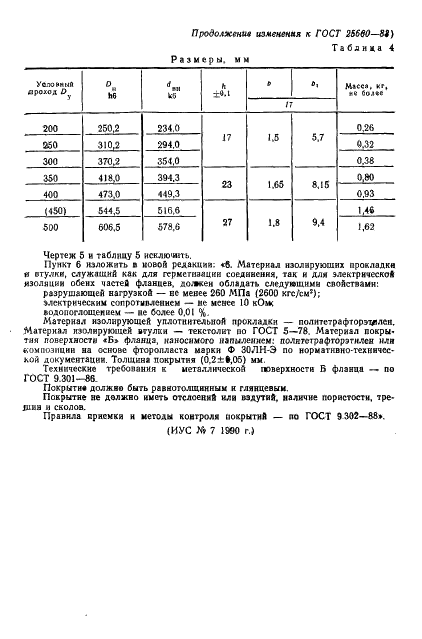 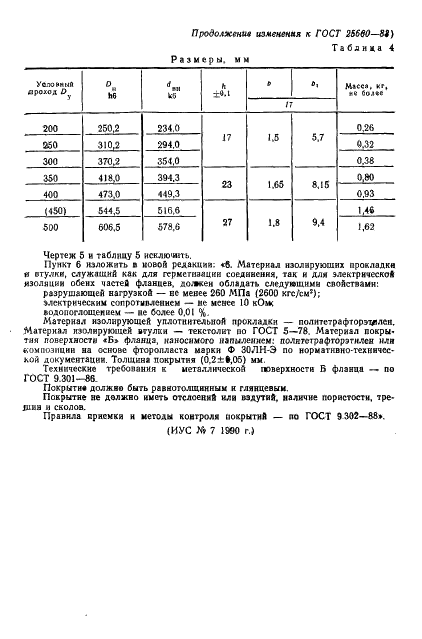 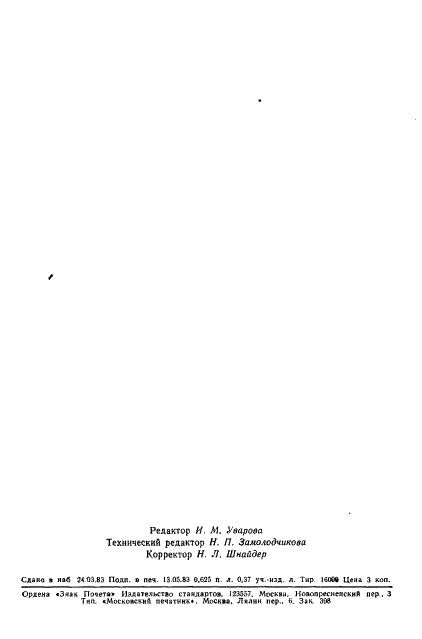 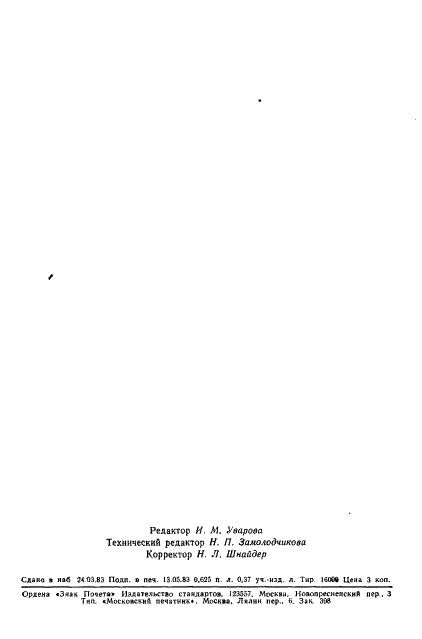 